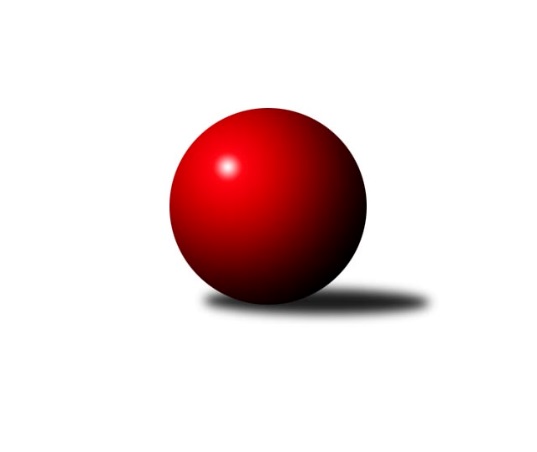 Č.18Ročník 2017/2018	29.3.2018Nejlepšího výkonu v tomto kole: 2688 dosáhlo družstvo: České Meziříčí BVýchodočeská soutěž skupina A 2017/2018Výsledky 18. kolaSouhrnný přehled výsledků:Nová Paka C	- Loko Trutnov D	2:14	2187:2336		28.3.Jilemnice A	- SKK Jičín D	6:10	2272:2295		29.3.České Meziříčí B	- TJ Poříčí A	12:4	2688:2647		29.3.Rokytnice C	- SKK Vrchlabí E	16:0	2633:2471		29.3.SK Kuželky Přelouč B	- TJ Dvůr Králové nad Labem B	6:10	2487:2498		29.3.Tabulka družstev:	1.	SKK Jičín D	18	13	2	3	182 : 106 	 	 2428	28	2.	TJ Poříčí A	18	13	0	5	181 : 107 	 	 2431	26	3.	TJ Dvůr Králové nad Labem B	18	11	2	5	180 : 108 	 	 2437	24	4.	České Meziříčí B	18	12	0	6	163 : 125 	 	 2435	24	5.	SK Kuželky Přelouč B	18	10	1	7	168 : 120 	 	 2416	21	6.	Loko Trutnov D	18	10	1	7	164 : 124 	 	 2365	21	7.	Rokytnice C	18	7	1	10	137 : 151 	 	 2393	15	8.	Jilemnice A	18	6	0	12	126 : 162 	 	 2321	12	9.	SKK Vrchlabí E	18	4	1	13	99 : 189 	 	 2307	9	10.	Nová Paka C	18	0	0	18	40 : 248 	 	 2161	0Podrobné výsledky kola:	 Nová Paka C	2187	2:14	2336	Loko Trutnov D	Daniel Válek	 	 162 	 173 		335 	 0:2 	 430 	 	211 	 219		Josef Doležal	Eva Šurdová	 	 161 	 176 		337 	 0:2 	 412 	 	221 	 191		Zdeněk Khol	Jan Soviar	 	 173 	 186 		359 	 0:2 	 376 	 	174 	 202		Jiří Ryšavý	Josef Antoš	 	 187 	 211 		398 	 2:0 	 329 	 	173 	 156		Vladimír Pavlík	Martin Pešta	 	 177 	 164 		341 	 0:2 	 364 	 	177 	 187		Jiří Škoda	Jiřina Šepsová	 	 210 	 207 		417 	 0:2 	 425 	 	209 	 216		František Janktorozhodčí: Nejlepší výkon utkání: 430 - Josef Doležal	 Jilemnice A	2272	6:10	2295	SKK Jičín D	Dušan Fajstauer	 	 191 	 187 		378 	 2:0 	 365 	 	188 	 177		Vladimír Řeháček	František Zuzánek	 	 191 	 177 		368 	 0:2 	 406 	 	204 	 202		Agaton Plaňanský st.	Karel Truhlář	 	 165 	 185 		350 	 0:2 	 360 	 	166 	 194		Zbyněk Hercík	Libor Šulc	 	 182 	 192 		374 	 0:2 	 384 	 	191 	 193		Jiří Čapek	Lukáš Sýs	 	 183 	 206 		389 	 2:0 	 382 	 	190 	 192		Miroslav Langr	Martin Voksa	 	 211 	 202 		413 	 2:0 	 398 	 	195 	 203		Luboš Kolaříkrozhodčí: Nejlepší výkon utkání: 413 - Martin Voksa	 České Meziříčí B	2688	12:4	2647	TJ Poříčí A	Milan Brouček	 	 219 	 246 		465 	 2:0 	 441 	 	226 	 215		Jan Gábriš	Michal Horáček	 	 234 	 201 		435 	 0:2 	 473 	 	241 	 232		Daniel Havrda	Jaroslav Šrámek	 	 243 	 212 		455 	 0:2 	 462 	 	236 	 226		Milan Lauber	Jan Bernhard	 	 241 	 207 		448 	 2:0 	 417 	 	201 	 216		Jakub Petráček	Petr Brouček	 	 239 	 206 		445 	 2:0 	 430 	 	218 	 212		Jan Roza	Ondřej Brouček	 	 230 	 210 		440 	 2:0 	 424 	 	211 	 213		Lubomír Šimonkarozhodčí: Nejlepší výkon utkání: 473 - Daniel Havrda	 Rokytnice C	2633	16:0	2471	SKK Vrchlabí E	Daniel Zuzánek	 	 206 	 208 		414 	 2:0 	 390 	 	181 	 209		Eva Kopecká	Zdeněk Novotný nejst.	 	 215 	 242 		457 	 2:0 	 415 	 	217 	 198		Michal Erben	Ladislav Škaloud	 	 231 	 219 		450 	 2:0 	 428 	 	203 	 225		Eva Fajstavrová	Libuše Hartychová	 	 220 	 215 		435 	 2:0 	 431 	 	239 	 192		Miloslava Graciasová	Zuzana Hartychová	 	 207 	 217 		424 	 2:0 	 411 	 	213 	 198		Josef Rychtář *1	Jaroslav Vízek	 	 232 	 221 		453 	 2:0 	 396 	 	201 	 195		Václav Vejdělekrozhodčí: střídání: *1 od 51. hodu Marie KuhováNejlepší výkon utkání: 457 - Zdeněk Novotný nejst.	 SK Kuželky Přelouč B	2487	6:10	2498	TJ Dvůr Králové nad Labem B	Karel Janovský	 	 206 	 234 		440 	 2:0 	 425 	 	234 	 191		Miroslav Šulc	Vendelín Škuta	 	 177 	 185 		362 	 0:2 	 397 	 	199 	 198		Karolína Nosková	Libor Elis	 	 216 	 208 		424 	 0:2 	 447 	 	240 	 207		Michal Sirový	Jaroslav Havlas	 	 209 	 202 		411 	 2:0 	 373 	 	183 	 190		Martina Kramosilová	Josef Suchomel	 	 220 	 214 		434 	 2:0 	 419 	 	221 	 198		Kateřina Šmídová	Miroslav Skala	 	 218 	 198 		416 	 0:2 	 437 	 	229 	 208		Martin Kozlovskýrozhodčí: Nejlepší výkon utkání: 447 - Michal SirovýPořadí jednotlivců:	jméno hráče	družstvo	celkem	plné	dorážka	chyby	poměr kuž.	Maximum	1.	Milan Lauber 	TJ Poříčí A	441.66	299.6	142.1	5.5	10/10	(518)	2.	Jan Roza 	TJ Poříčí A	429.75	296.7	133.1	7.1	10/10	(454)	3.	Jaroslav Šrámek 	České Meziříčí B	427.69	295.3	132.4	5.7	9/10	(463)	4.	František Jankto 	Loko Trutnov D	425.38	294.0	131.3	6.9	9/10	(452)	5.	Zdeněk Khol 	Loko Trutnov D	425.01	293.2	131.9	5.8	9/10	(476)	6.	Michal Sirový 	TJ Dvůr Králové nad Labem B	424.13	294.8	129.3	8.3	10/10	(466)	7.	František Zuzánek 	Jilemnice A	421.69	290.7	131.0	6.8	9/10	(481)	8.	Jan Gábriš 	TJ Poříčí A	420.04	296.1	123.9	9.2	8/10	(459)	9.	Luboš Kolařík 	SKK Jičín D	419.65	295.9	123.8	7.2	9/10	(477)	10.	Josef Doležal 	Loko Trutnov D	418.31	296.1	122.2	8.0	10/10	(470)	11.	Miroslav Langr 	SKK Jičín D	415.40	289.7	125.7	8.0	9/10	(454)	12.	Miroslav Šulc 	TJ Dvůr Králové nad Labem B	414.82	286.7	128.1	9.3	9/10	(468)	13.	Michal Horáček 	České Meziříčí B	414.17	284.8	129.4	8.5	9/10	(455)	14.	Martin Kozlovský 	TJ Dvůr Králové nad Labem B	413.51	289.0	124.5	8.7	9/10	(445)	15.	Agaton Plaňanský  st.	SKK Jičín D	410.50	285.0	125.5	7.6	10/10	(462)	16.	Zdeněk Novotný  nejst.	Rokytnice C	410.36	283.6	126.8	6.8	10/10	(462)	17.	Radim Pyták 	SK Kuželky Přelouč B	410.21	287.1	123.1	8.6	8/10	(467)	18.	Jiří Škoda 	Loko Trutnov D	408.06	281.8	126.3	8.8	10/10	(448)	19.	Milan Brouček 	České Meziříčí B	407.54	290.5	117.0	10.9	8/10	(470)	20.	Kateřina Šmídová 	TJ Dvůr Králové nad Labem B	406.76	287.3	119.5	9.7	8/10	(441)	21.	Jaroslav Pumr 	České Meziříčí B	405.10	286.0	119.1	9.0	9/10	(462)	22.	Jaroslav Havlas 	SK Kuželky Přelouč B	404.14	284.5	119.6	9.8	10/10	(446)	23.	Jiří Čapek 	SKK Jičín D	403.73	287.9	115.8	9.5	10/10	(466)	24.	Martin Šnytr 	TJ Dvůr Králové nad Labem B	403.40	280.7	122.7	7.6	9/10	(437)	25.	Josef Suchomel 	SK Kuželky Přelouč B	402.26	286.8	115.5	8.9	10/10	(445)	26.	Vladimír Řeháček 	SKK Jičín D	401.86	278.3	123.5	9.8	9/10	(448)	27.	Libor Šulc 	Jilemnice A	400.88	283.7	117.2	8.5	7/10	(449)	28.	Miloslava Graciasová 	SKK Vrchlabí E	399.97	283.0	117.0	8.4	9/10	(442)	29.	Zbyněk Hercík 	SKK Jičín D	399.32	280.7	118.6	10.3	9/10	(458)	30.	Daniel Zuzánek 	Rokytnice C	397.06	276.9	120.2	11.0	9/10	(442)	31.	Lubomír Šimonka 	TJ Poříčí A	396.69	280.7	116.0	10.0	9/10	(424)	32.	Martin Voksa 	Jilemnice A	396.58	280.9	115.6	11.2	10/10	(442)	33.	Daniel Havrda 	TJ Poříčí A	395.69	276.5	119.2	11.3	9/10	(473)	34.	Ladislav Škaloud 	Rokytnice C	393.98	281.3	112.7	10.7	8/10	(469)	35.	Zuzana Hartychová 	Rokytnice C	391.50	280.0	111.5	9.4	7/10	(428)	36.	Jan Bernhard 	České Meziříčí B	390.57	280.3	110.3	11.5	9/10	(448)	37.	Jaroslav Vízek 	Rokytnice C	389.63	280.7	109.0	11.8	8/10	(453)	38.	Josef Antoš 	Nová Paka C	389.39	274.1	115.3	9.9	8/10	(429)	39.	Libor Elis 	SK Kuželky Přelouč B	384.00	272.2	111.8	10.2	8/10	(442)	40.	Jiří Ryšavý 	Loko Trutnov D	382.92	272.3	110.6	9.1	8/10	(467)	41.	Martina Kramosilová 	TJ Dvůr Králové nad Labem B	380.55	273.4	107.1	14.9	8/10	(452)	42.	Petr Horáček 	Jilemnice A	377.85	270.7	107.2	12.3	8/10	(433)	43.	Eva Kopecká 	SKK Vrchlabí E	376.84	271.2	105.6	12.4	10/10	(408)	44.	Jiřina Šepsová 	Nová Paka C	374.32	267.0	107.3	10.3	10/10	(417)	45.	Martin Pešta 	Nová Paka C	370.19	267.2	103.0	13.0	9/10	(417)	46.	Lubomír Bergemann 	Jilemnice A	368.80	258.9	109.9	12.7	8/10	(420)	47.	Václav Vejdělek 	SKK Vrchlabí E	367.70	258.4	109.3	12.3	10/10	(440)	48.	Daniel Válek 	Nová Paka C	366.78	260.0	106.8	13.1	9/10	(419)	49.	Marie Kuhová 	SKK Vrchlabí E	358.26	260.9	97.4	12.8	7/10	(405)	50.	Jakub Petráček 	TJ Poříčí A	354.60	255.1	99.5	14.4	9/10	(417)	51.	Jan Soviar 	Nová Paka C	334.21	250.8	83.4	17.7	7/10	(382)	52.	Eva Šurdová 	Nová Paka C	330.89	246.2	84.7	18.1	9/10	(370)		David Sukdolák 	SK Kuželky Přelouč B	446.92	311.3	135.6	5.8	4/10	(462)		Miroslav Skala 	SK Kuželky Přelouč B	440.29	288.1	152.2	3.2	4/10	(508)		Karel Janovský 	SK Kuželky Přelouč B	440.00	311.0	129.0	3.0	1/10	(440)		Karolína Nosková 	TJ Dvůr Králové nad Labem B	427.33	300.7	126.7	7.8	3/10	(456)		Petr Hanuš 	SK Kuželky Přelouč B	425.93	301.7	124.3	7.2	5/10	(444)		Radek Novák 	Rokytnice C	422.00	289.8	132.2	7.8	6/10	(464)		Libuše Hartychová 	Rokytnice C	417.69	290.4	127.3	7.3	5/10	(435)		Roman Žuk 	České Meziříčí B	416.20	286.1	130.1	8.7	3/10	(436)		Petr Brouček 	České Meziříčí B	415.35	294.1	121.2	7.6	6/10	(476)		David Chaloupka 	Loko Trutnov D	414.67	287.5	127.2	5.0	2/10	(439)		Michal Erben 	SKK Vrchlabí E	411.69	282.7	129.0	9.4	4/10	(432)		Eva Fajstavrová 	SKK Vrchlabí E	408.88	280.9	128.0	6.6	5/10	(428)		Ondřej Brouček 	České Meziříčí B	407.13	291.6	115.5	10.3	4/10	(440)		Pavel Gracias 	SKK Vrchlabí E	398.33	279.4	118.9	8.1	6/10	(432)		Dušan Kasa 	SK Kuželky Přelouč B	398.08	285.1	113.0	11.8	6/10	(470)		Jaroslav Pokorný 	TJ Poříčí A	398.00	276.5	121.5	9.0	4/10	(405)		Věra Stříbrná 	Rokytnice C	395.46	285.7	109.8	12.2	4/10	(423)		Filip Matouš 	SKK Vrchlabí E	391.20	275.5	115.7	11.5	3/10	(417)		Eva Novotná 	Rokytnice C	391.05	273.0	118.1	9.4	5/10	(422)		Oldřich Kaděra 	TJ Dvůr Králové nad Labem B	389.12	281.4	107.7	10.8	5/10	(436)		František Čermák 	SKK Jičín D	388.25	287.0	101.3	12.3	1/10	(439)		Jaroslav Novák 	České Meziříčí B	386.17	277.3	108.8	11.1	4/10	(448)		Josef Král 	Jilemnice A	385.33	274.3	111.0	12.7	5/10	(461)		Josef Rychtář 	SKK Vrchlabí E	383.00	270.9	112.1	12.2	6/10	(413)		Tomáš Horáček 	Nová Paka C	379.50	273.5	106.0	6.5	2/10	(385)		Vendelín Škuta 	SK Kuželky Přelouč B	377.10	261.1	116.0	12.0	5/10	(415)		Miloš Slovík 	TJ Poříčí A	374.00	282.5	91.5	14.5	1/10	(389)		Jan Šrotýř 	SKK Jičín D	374.00	284.5	89.5	17.3	2/10	(391)		Lukáš Sýs 	Jilemnice A	373.50	273.9	99.6	12.3	4/10	(404)		Petr Vojtek 	TJ Poříčí A	372.92	252.7	120.3	14.0	3/10	(394)		Jiří Procházka 	Loko Trutnov D	369.33	262.0	107.3	12.3	3/10	(376)		Dušan Fajstauer 	Jilemnice A	369.33	266.3	103.1	13.7	6/10	(417)		Karel Truhlář 	Jilemnice A	357.63	264.8	92.8	15.3	6/10	(388)		Jan Braun 	Loko Trutnov D	346.38	264.1	82.3	18.3	4/10	(383)		Valerie Matějčíková 	Nová Paka C	342.50	245.7	96.8	13.2	5/10	(393)		Jitka Graciasová 	SKK Vrchlabí E	341.20	250.6	90.6	17.5	2/10	(360)		Vladimír Pavlík 	Loko Trutnov D	322.75	242.9	79.8	18.4	4/10	(369)		Josef Samek 	SK Kuželky Přelouč B	318.00	239.0	79.0	16.0	1/10	(318)		Jan Slovík 	Loko Trutnov D	311.92	226.0	85.9	17.4	4/10	(387)		Jiří Fejfar 	Nová Paka C	297.00	230.0	67.0	26.0	1/10	(297)Sportovně technické informace:Starty náhradníků:registrační číslo	jméno a příjmení 	datum startu 	družstvo	číslo startu676	Agaton Plaňanský st.	29.03.2018	SKK Jičín D	10x17811	Luboš Kolařík	29.03.2018	SKK Jičín D	13x92	Jiří Čapek	29.03.2018	SKK Jičín D	12x24251	Šimon Říha	29.03.2018	SKK Vrchlabí E	7x20723	Josef Suchomel	29.03.2018	SK Kuželky Přelouč B	9x
Hráči dopsaní na soupisku:registrační číslo	jméno a příjmení 	datum startu 	družstvo	Program dalšího kola:Nejlepší šestka kola - absolutněNejlepší šestka kola - absolutněNejlepší šestka kola - absolutněNejlepší šestka kola - absolutněNejlepší šestka kola - dle průměru kuželenNejlepší šestka kola - dle průměru kuželenNejlepší šestka kola - dle průměru kuželenNejlepší šestka kola - dle průměru kuželenNejlepší šestka kola - dle průměru kuželenPočetJménoNázev týmuVýkonPočetJménoNázev týmuPrůměr (%)Výkon1xDaniel HavrdaPoříčí A 4734xJosef DoležalTrutnov D119.594305xMilan BroučekČ. Meziříčí B4654xFrantišek JanktoTrutnov D118.24259xMilan LauberPoříčí A 4621xJiřina ŠepsováN. Paka C115.974174xZdeněk Novotný nejst.Rokytnice C4577xZdeněk KholTrutnov D114.584125xJaroslav ŠrámekČ. Meziříčí B4552xDaniel HavrdaPoříčí A 112.574731xJaroslav VízekRokytnice C4534xMichal SirovýDvůr Králové B111.61447